Hágase miembro delClub de Estímulo o Booster Club Todo Deportesde Bluffton High School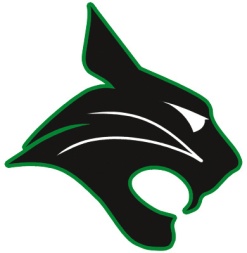 ¿Qué es el Club de Estímulo o Booster Club?El Club de Estímulo o Booster Club Todo Deportes apoya a los equipos deportivos en BLHS. Es una fuente de financiación que ve por las necesidades de los equipos durante todo el año escolar. Su contribución, junto con las actividades de recaudación de fondos del Booster Club Todo Deportes, son para ayudar y apoyar las diversas necesidades de los equipos deportivos. Toda su contribución va a ayudar a los programas deportivos de los estudiantes de BLHS.¿Cuáles son los beneficios de la membresía?Los miembros obtienen dos (2) boletos gratis para cualquier partido deportivo en nuestra cancha (excluyendo partidos de eliminatoria) junto con el derecho de voto en las reuniones del Booster Club. Las reuniones suelen celebrarse el primer martes del mes a las 6:30 PM en el Atrio de BLHS.¿Cómo puedo ser miembro?Complete el siguiente formulario, agregue $10 por persona y entréguelo a un Representante del Booster Club o envíelo por correo a: (por favor, el cheque pagadero a: BLHS All Sports Booster Club)Bluffton High School All Sports Booster ClubPO Box 2291Bluffton, SC 29910-2291Sitio Web: BLHSBoosterClub.wixsite.com/homeSíguenos en Facebook y Twitter: @BLHSBoosters ¿Alguna pregunta?Por favor envíenos un correo electrónico a: BLHSBoosters@gmail.com---------------------------------------------------------------------------------------------------------------------------------------------------------------------------Nombre ___________________________________________________________________________Fecha: __________________________Dirección: _________________________________________________________________________ Ciudad: ______________ Estado ___Dirección de correo electrónico: _______________________________________________________ Phone #: _______________________Nombre del atleta: __________________________________________________________________ Deporte (s): _____________________                                 __________________________________________________________________                       _____________________                                 __________________________________________________________________                       _____________________Estoy dispuesto a ayudar con lo siguiente:Concesiones __ Planificación de eventos __ Recaudación de fondos __ Deberes durante el juego__ Otro (especifique) _______________